 OPEN CLASSROOMS  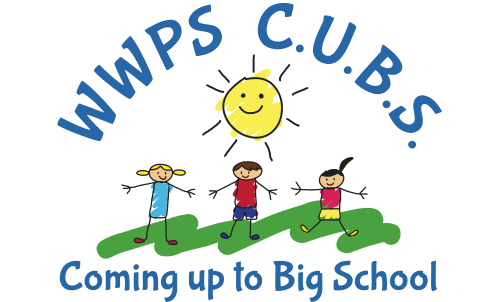 Thursday 4th July 10:00 – 10:30amTuesday 20th August10:00 – 11:00am PARENT INFORMATION 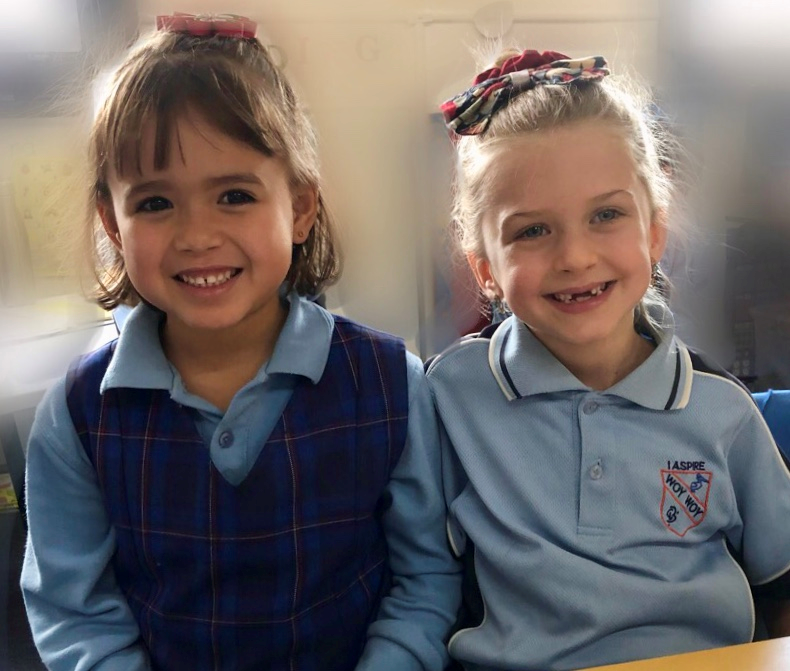             SESSIONSWednesday 24th July 3:00 – 4:00pmWednesday 31st July3:00 – 4:00pmTuesday 3rd September6:00-7:00pm PRINCIPAL’S TOURSFriday 28th June9:00 – 9:30amTuesday 6th August9:00 – 9:30am                                “We challenge and support all students to achieve their personal best”WOY WOY PUBLIC SCHOOL 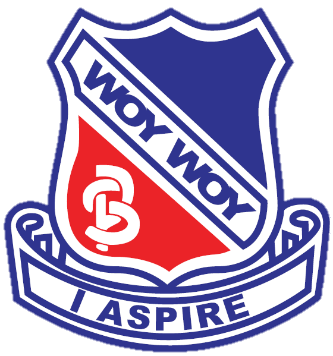 KINDERGARTEN      2020